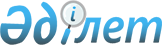 О внесении изменений в решение Целиноградского районного маслихата от 27 декабря 2022 года № 219/38-7 "О бюджете села Коянды на 2023-2025 годы"Решение Целиноградского районного маслихата Акмолинской области от 28 ноября 2023 года № 90/13-8
      Целиноградский районный маслихат РЕШИЛ:
      1. Внести в решение Целиноградского районного маслихата "О бюджете села Коянды на 2023-2025 годы" от 27 декабря 2022 года № 219/38-7 (зарегистрировано в Реестре государственной регистрации нормативных правовых актов под № 177357) следующие изменения:
      пункт 1 изложить в новой редакции:
      "1. Утвердить бюджет села Коянды на 2023-2025 годы согласно приложениям 1, 2 и 3 соответственно, в том числе на 2023 год в следующих объемах:
      1) доходы – 207 954,8 тысяч тенге, в том числе:
      налоговые поступления –33 583,1 тысяч тенге;
      поступления от продажи основного капитала – 41 021,7 тысяч тенге;
      поступления трансфертов – 133 350,0 тысяч тенге;
      2) затраты – 207 954,8 тысяч тенге;
      3) сальдо по операциям с финансовыми активами – 0,0 тысяч тенге;
      4) дефицит (профицит) бюджета – 0,0 тысяч тенге;
      5) финансирование дефицита (использование профицита) бюджета – 0,0 тысяч тенге.";
      приложение 1 к указанному решению изложить в новой редакции согласно приложению к настоящему решению.
      2. Настоящее решение вводится в действие с 1 января 2023 года.
      "СОГЛАСОВАНО"
      28 ноября 2023 года
      28 ноября 2023 года Бюджет села Коянды на 2023 год
					© 2012. РГП на ПХВ «Институт законодательства и правовой информации Республики Казахстан» Министерства юстиции Республики Казахстан
				
      Председатель Целиноградскогорайонного маслихата

Л.Конарбаева

      Аким Целиноградского района

Б.Оспанбеков

      Руководительгосударственного учреждения"Отдел экономики и финансовЦелиноградского района"

Б.Куликенов
Приложение к решению
Целиноградского районного маслихата
от 28 ноября 2023 года
№ 90/13-8Приложение 1 к решению
Целиноградского районного маслихата
от 27 декабря 2022 года
№ 219/38-7
Категория
Категория
Категория
Категория
Сумма, тысяч тенге
Класс
Класс
Класс
Сумма, тысяч тенге
Подкласс
Подкласс
Сумма, тысяч тенге
Наименование
Сумма, тысяч тенге
1
2
3
4
5
I. Доходы
207 954,8
1
Налоговые поступления
33 583,1
01
Подоходный налог
9 803,0
2
Индивидуальный подоходный налог
9 803,0
04
Hалоги на собственность
23 780,1
1
Hалоги на имущество
1 048,1
3
Земельный налог
543,2
4
Hалог на транспортные средства
22 188,8
3
Поступления от продажи основного капитала
41 021,7
03
Продажа земли и нематериальных активов
41 021,7
1
Продажа земли
30 013,7
2
Продажа нематериальных активов
11 008,0
4
Поступления трансфертов 
133 350,0
02
Трансферты из вышестоящих органов государственного управления
133 350,0
3
Трансферты из районного (города областного значения) бюджета
133 350,0
Функциональная группа
Функциональная группа
Функциональная группа
Функциональная группа
Сумма, тысяч тенге
Администратор бюджетных программ
Администратор бюджетных программ
Администратор бюджетных программ
Сумма, тысяч тенге
Программа
Программа
Сумма, тысяч тенге
Наименование
Сумма, тысяч тенге
1
2
3
4
5
II. Затраты
207 954,8
01
Государственные услуги общего характера
42 263,0
124
Аппарат акима города районного значения, села, поселка, сельского округа
42 263,0
001
Услуги по обеспечению деятельности акима города районного значения, села, поселка, сельского округа
41 263,0
022
Капитальные расходы государственного органа
1 000,0
06
Социальная помощь и социальное обеспечение
1 905,0
124
Аппарат акима города районного значения, села, поселка, сельского округа
1 905,0
003
Оказание социальной помощи нуждающимся гражданам на дому
1 905,0
07
Жилищно-коммунальное хозяйство
45 278,6
124
Аппарат акима города районного значения, села, поселка, сельского округа
45 278,6
008
Освещение улиц населенных пунктов
17 350,0
011
Благоустройство и озеленение населенных пунктов
27 928,6
12
Транспорт и коммуникации
118 508,2
124
Аппарат акима города районного значения, села, поселка, сельского округа
118 508,2
013
Обеспечение функционирования автомобильных дорог в городах районного значения, селах, поселках, сельских округах
118 508,2
III. Чистое бюджетное кредитование
0,0
IV. Сальдо по операциям с финансовыми активами 
0,0
V. Дефицит (профицит) бюджета 
0,0
VI. Финансирование дефицита (использование профицита) бюджета
0,0